CURRICULUM VITAE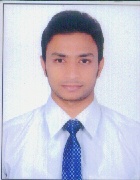 TAJUDDINEmail: tajuddin.380417@2freemail.com Career ObjectiveExperience SummaryWORKED  EXPERIENCE DETAILSPROJECT PROFILECompany 1            : Unistar Contracting Company Limited Riyadh KSA.Project                   : CORRECTIONAL FACILITIES DAMMAMClient                     : MINISTRY OF INTERIOR Designation           : Cad Engineer (MEP)Period                    : (15.03.2015 to 25.04.2016)Job ResponsibilitiesPreparing of Electrical & Plumbing DrawingsElectrical: CCMS, LV, MV, Low current, External lighting & Grounding  Preparation of  Builders work  drawingsCollecting information from site and implementing in the As-built drawingsTo manage systematically AutoCAD files, blocks & external reference files.Company 2   	: HINDS CONSTRUCTIONS (INDIA)Period                     : (02-6-2016 to 08.02.2018)Job ResponsibilitiesPreparing Electrical detail plan for residential and commercial Building.Preparing Architectural Plans, Sections, Elevations.Coordinate with architect in planning and Interior layouts.To be aware and implement accordingly to all Cad standards.Company 3             :  Access Engineering Consultancy (INDIA)Designation            : Cad Engineer(Architectural & MEP)Period                     :  (02-10-2012 to 08.03.2015)Preparing Electrical detail plan for residential and commercial Building.Preparing Architectural Plans, Sections, Elevations.Coordinate with engineers in preparing drawings.To manage systematically AutoCAD files, blocks & external reference filesStrengthsQuick learner and ability to grasp the new concepts.Ability to work under pressure.Dedication to work and strive for goals in life.Ability to perform individually or in team environment.Flexible to work in different environments.Personal DetailsName				:	TajuddinGender			:   	MaleMarital Status			:	SingleNationality			:   	IndianLanguages Known	          :  	English, Hindi& UrduVisa Status        		:         Visit Location                    	:   	Dubai, U.A.EI hereby declare that all the information stated above is true to the best of my knowledge and belief.Looking for a position that will build on my skills and provide experience in the Field of CAD-Engineering Field with a view to widen the scope of career Enhancement with, it would make me a useful member of your organization.Career ProfileHaving 6years of working experience in CAD Engineering field.1 year worked in Saudi Arabia as a Cad Engineer in MEP.2 years worked as a CAD Engineer with HIND constructions in India.3 Years Worked as a CAD Engineer with Access Engineering Consultancy in IndiaAcademic QualificationIntermediate in (C.E.C) from Gowtham Junior College (UAE Attested)Secondary School Certificate (SSC) from Florida High School.B.com from Ambedker University (Pursuing 2nd year)Computer SkillsOperating Systems	  :  Windows all versions.Office Tools             :  (Word, Excel and PowerPoint) Internet Knowledge & Emailing.Technical ForteAuto CAD , 2D,  MEP (Mechanical, Electrical & Plumbing) Certified From AUTODESK Training Center.